SK Březnice ve spolupráci s obecním úřadem vyzývají obyvatele, či organizace z Březnice i okolních obcí  a  všechny, kdo mají zájem o: Soutěž ve vaření„Březnický guláš“spojený s „fotbálkem starších pánů“v sobotu 25.09. 2021.  od 10 hod.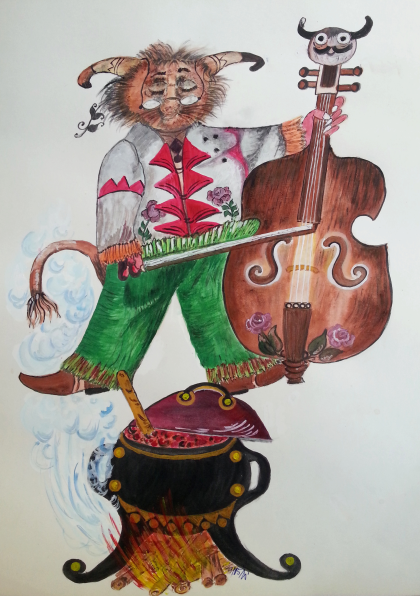 Program:10:00 - 10:30  prezentace soutěžících týmů a výběr místa k vaření10:30 - 11:00  přivítání soutěžících a zahájení soutěže11:00 - 15:00  vaření guláše                                                           14:00              doprovodný program – živá hudba 15:00 - 15:45  hodnocení guláše porotou a diváky,                       vyhlášení oficiálních výsledků 13:00              fotbálek starších pánů a  volná zábava v prostorách                       sportovního klubuOd 14 h. proběhne hudební odpoledne s country kapelou                                            PĚŠÁCITermín konání: sobota 25. 09. 2021 od 10:00 hod. za každého počasíMísto konání: areál Sportovního klubu Březnice. Soutěže se mohou účastnit dobrovolné týmy (organizace) s libovolným počtem členů s vlastním názvem. Soutěžící si zajistí vlastní suroviny k vaření vybraného druhu guláše, kotlíky (včetně dříví na otop), hrnce, plynové, či el. vařiče, utěrky a kuchařské potřeby k vaření. V případě nepřízně počasí doporučujeme si zajistit vhodný přístřešek. Hodnocení soutěže: pořadí na 1. až 3. místě určí porota, pořadí na dalších místech se nebude určovat. Dále bude vyhodnocen guláš, který získá nejvíce hlasů od ostatních návštěvníků soutěže. Vyhodnocen bude také vařící tým s nejnápaditější výzdobou vařícího místa. Vítězné týmy budou odměněny věcnými cenami. Každý soutěžící tým obdrží upomínkový předmět. Na Vaši účast se těší pořadatelé. Na zajištění průběhu soutěže se podílejí: Obecní úřad Březnice, Sportovní klub BřezniceSTARTOVNÉ ZA TÝM SE NEPLATÍ!!!